Unitarian Universalist Community ChurchWorship Service - Sunday, March 25, 2018Today at UUCC     Services at 9:15 & 11:00 a.m. 		“The Five Mindfulness Trainings” **			**Peaceful Heart Sangha      O.W.L. (Grades 7-9), 9:15 a.m. – 12:15 p.m., J-MS      Goddess/Earth Circles, 12:15 – 2:00 p.m., C-FH      Rental: Gamblers Anonymous, 7-8:00 p.m., DH-Olsn **Members of Peaceful Heart Sangha will share their experiences with 1 of the “5 Mindfulness Trainings.” These trainings are tools that can help us consider conditions that create peace and happiness in ourselves and others. They are not commandments and have been described as “being like heading toward the North Star. No one expects to arrive at the North Star, we just use the North Star as a guide”. Children's Religious Exploration: Debbie Mattson and Janet Sawyer will share the spiritual practice of yoga in our multi-age classroom. The Grades 8-9 youth will meet for the O.W.L class from 9:15 a.m. - 12:15 a.m. in the minister's study. THIS SUNDAY at UUCCGoddess/Earth Circles 12:15–2:00 p.m., C-FHJoin us in the Goddess/Earth Circles monthly gatherings, 12:15 - 2pm in the Fellowship Hall. All are welcome. We share light refreshments, share briefly, and have a topic. Join us as we meet Lilith, A Hebrew Goddess, introduced by Nance Caldwell. Lilith was the first wife of Adam. Discussion will include two creation stories, equality, and relationship of Eve and Lilith. FMI about Goddess/Earth Circles, contact Helen Zidowecki, hzmre@hzmre.com or 582-5308.NoticesCONNECTION AND ENGAGEMENT - Membership Conversations with Newcomers and Friends 	Join us for dessert, coffee and teaJoin us for an open conversation about connection and engagement with congregational life at Unitarian Universalist Community Church. What curiosities, interests, passions and perspectives do you bring to our community? What hopes and desires do you have for deeper engagement and with the congregation and Unitarian Universalism? What lingering questions would you love to explore about this faith? Explore with us the meaning of membership and the welcome embrace of friends. Please RSVP with Lynn Smith at adminFUNDRAISING NEWS: Come purchase a pie, cake or goodies for Easter dinner at our bake sale Saturday, March 31, at 1:30 p.m. in the fellowship hall.  Easter is the next day, April 1.Annual Dinner and Auction Friday, April 6.Closing auction solicitations soon.  A list of all auction items can be viewed on the bulletin board in the Fellowship Hall beginning March 26.  Viewing begins Friday, April 6, at 1 pm. Silent auction bidding begins at 4 p.m., followed by our Live Auction at 7 p.m. Come share a meal with us while you place your bids!  Cash, check or credit card accepted.  No IOU's this year, please.  Our menu includes beef or vegan/gluten-free shepherd's pie and kid-friendly mac and cheese. Live auction features Dick Crosman, auctioneer.  More than 60 beautiful items and services to win!  Please bring your friends and family... this is our highest-grossing annual fundraiser and we rely on a strong showing!  Thank you to all our volunteer donors and event help.  Contact Catherine Palmer at 207.458.7384.ACH Payments for 2018-19 Pledge:Interested in setting up automatic pledge payments from your checking or savings account.  The process is super easy.  FMI: Janine Bonk at j.bonk@tds.net.  Why not give it a try??  SOCIAL ACTIVITY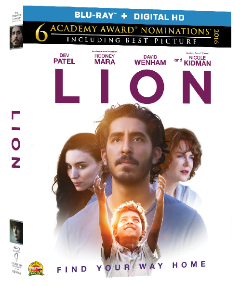 It's that time of year again for Judy and Cheryl's "DINNER AND A MOVIE." 
On Friday, MARCH 30TH, 7:00 p.m. the movie LION will be shown with dinner being served prior to the movie at 5:30 p.m.Reservations for dinner will be taken up until March 23rd.  Please join us as it is always a good time to share food, fellowship and a movie.  FMI or to RSVP, please contact:  Cheryl Clukey at 441-0337 or cherylclukey5@yahoo.com.  PLEASE SEE THE DINNER MENU on the Bulletin Board in Fellowship Hall.This Week at UUCC …	Private Piano Lessons, 2:30-6:00 p.m., C-Sanct	Private 6-wk Rental, 5:30 – 8:15 p.m., C-FH	Children/Youth Mindfulness PracticeGroup, 		5:30 – 6:15 p.m., D-2ndF~ Planting Healthy Seeds Inside Ourselvesand Caring for Them ~As we move into spring, we explore caring for ourselves in the same way that we care for a garden...Watering our positive seeds. Not watering our negative seeds.   After our time together, childcare will be available in the nursery from 6:15 – 8:15 so that adults, older children & youth can take part in our mindfulness meditation group (6:30 - 8), if they want to do so.  Please let me know if you think you might be able to join us. This will simplify preparations.  Spur of the moment joining is fine too.   Questions: contact me at martysoule@gmail.com or at 685-9270.	Small Group Ministry, 6:15-8:30p.m., D-PrlrPeaceful Heart Sangha, 6:30 p.m., C-SanctJoin this weekly meditation group for sitting and walking meditation, readings and sharing in the sanctuary.  FMI: Peacefulheartsangha@gmail.com or Marty at martysoule@gmail.com or 685-9270.Tuesday, March 27, 2018	Private Rental, 9:00 – 10:30 a.m., D-Prlr	Al-ANON, Noon, C-Rbns	Book Group, Christ for UU’s, 2-4:00 p.m., C-FH 			<Rescheduled from 3/13>	Conversations 	with Newcomers and Friends 		[Connection and Engagement]-   		<See Notices Above >, 6-8:00 p.m., C-FHWednesday, March 28, 2018      SGMinistry Committee Meeting, <Resch to 3/29Seasoned Souls, 10:30 a.m. – Noon, C-FHSeasoned Souls is a group of older church members that meet as a study/support group to talk openly about topics related to the aging process. Seasoned Souls is open to any church member over 65 years of age.   We meet the 2nd and 4th Wednesday of each month from 10:30 a.m. until noon in Fellowship Hall.  For more information please contact Diane (dmoongrove@gmail.com or 446-6162) or Stefanie (stefbarley@gmail.com or 629-8890)     SGM Library Work, Noon-2:00 p.m., C-Comm     Craft Circle, 2:00 – 4:00 p.m., C-FH  Gentle Yoga, 5:00 p.m., C-FH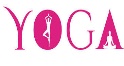 Everyone is welcome to Wednesday Yoga at the UUCC.  No experience needed; just curiosity.  You are welcome to drop-in, come once and a while, or become a regular attendee. 	Choir Rehearsal, 6:00-8:00 p.m., C-SanctThursday, March 29, 2018 <No meetings/ events>	SGM Committee Mtg, 1-3 p.m., C-CommFriday, March 30, 2018	Non-Violent Communication <Cancelled>	SOCIAL ACTIVITY: Dinner and a Movie 		<See NOTICES above for details>Saturday, March 31, 2018	UUCCOO Rehearsal, 8:30-10:30 a.m., C-Sanct	CANMP Women’s Tea and Talk, 		10:00 am. – Noon, D-1stFl	Spring Bake Sale, 1:00 – 3:00 p.m., C-FH  	Private Piano Lessons, 1:45 – 6:30 p.m., C-SanctSunday, April 1, 2018   <EASTER SUNDAY>     Services at 9:15 & 11:00 a.m. “Easter Sunday”**			Rev. Carie Johnsen     O.W.L. (Grades 7-9), 9:15 a.m. – 12:15 p.m., J-MS     Peace Jam, 3:00-5:00 p.m., C-FH     Rental: Gamblers Anonymous, 7-8:00 p.m., DH-Olsn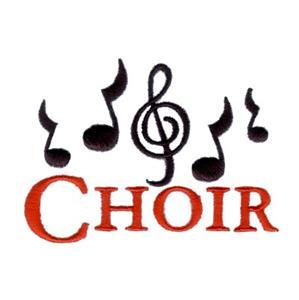 **The choir and orchestra will fill the sanctuary with extraordinary music to deepen and enrich our Easter service.NEXT SUNDAY at UUCCEaster Brunch begins at 10:00 (Fellowship Hall)Supporting our PeaceJam youth is easy, fun and delicious.  They have become culinary curious and waste conscious in their ministry to address hunger on a local and global level.  The suggested donation for brunch is $5 per person or $10 per family. Easter Egg Hunt begins at 10:30 (Drew House)Children up to age 10 are welcome to participate.  Parents are asked to accompany their children to this event.Upcoming EventsThursday, April 5th     Books for Serious Readers, 1-2:30 	p.m., C-FH <Now meeting in C-Rbns>Friday, April 6th		UUCC Dinner and Silent/Live 	Auction, 4:00 p.m., C-FH/C-SanctSaturday, April 7th     Dan Sorensen Celebration of Life, 	9:30 a.m., St. Fracis Xavier Church, WinthropSunday, April 8th	Elder Lunch, Noon, C-FH		Guest Artist Concert, 4pm, C-Sanct		Joelle Morris / Timothy Burris), 	“20th Century Music for Guitar and Voice”Wednesday, April 11th	Sage Elder Dinner, 7-8 pm, C-FHThursday, April 19th	Board Meeting, 6–8 p.m., C-FHUUCC Office Hours UUCC Office Hours <hours for next week>Monday and Friday ---------------------<No office hours>Tues. Wed. AND Thurs.       ---------9:00 am to 4:00 pmRev. Carie’s Office Hours next week:Monday		No office HoursTuesday		1:00 pm – 6:00 pm Wednesday	2:00 pm – 6:00 pm Thursday	No office Hours (Writing Day)<other hours available by appointment>revcariejohnsen@gmail.com, 623-3663 or (508) 221-5295.  Contact Rev. Carie for Caring Cooperative support too.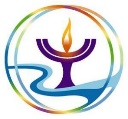 Sunday Services / Staff Contact information:Office Administrator, Lynn M. Smith, admin@augustauu.org, Phone 622-3232Youth Advisor, Monique McAuliffe youthadvisor@augustauu.orgSunday Morning R.E. Coordinator, Vacant Music Director, Bridget Convey, musicdirector@augustauu.org